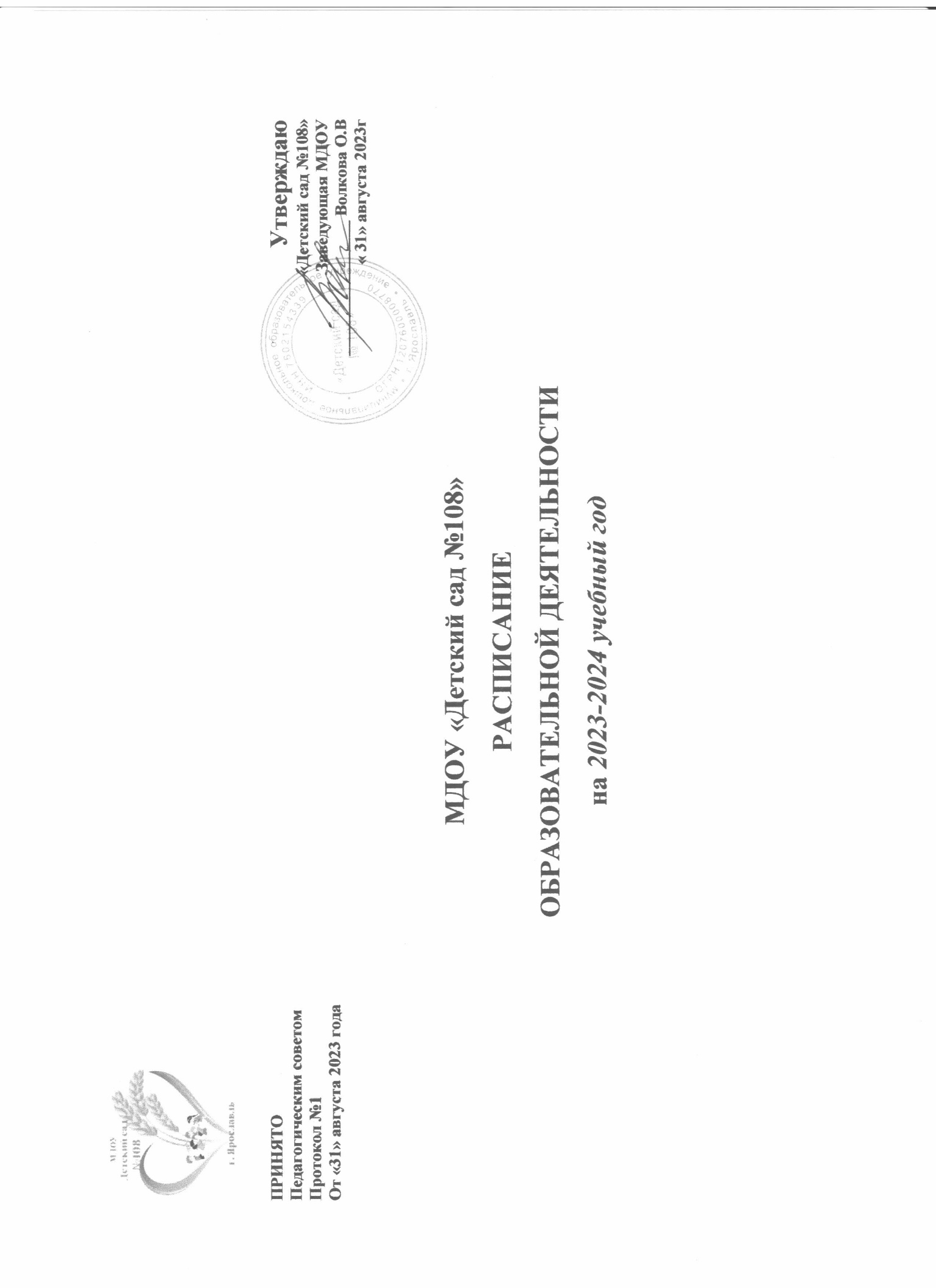 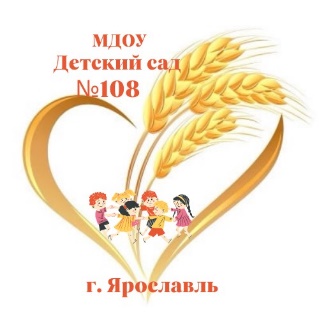 РАСПИСАНИЕ ЗАНЯТИЙ на 2023-2024 уч.годгруппа №4вторая группа раннего  возрастаобщеразвивающая 2-3 годаОбщее количество игровых занятий в неделю -10 (10 мин)	РАСПИСАНИЕ ЗАНЯТИЙ на 2023-2024 уч.годгруппа №3группа  раннего  возраста 1,5-3  годаОбщее количество игровых занятий в неделю -10 (10 мин)РАСПИСАНИЕ ЗАНЯТИЙ на 2023-2024 уч.год 	Группа № 2комбинированная группа 3-4 года10 занятий в неделю (15 мин)РАСПИСАНИЕ ЗАНЯТИЙ на 2023-2024 уч.годГруппа №5общеразвивающая группа 3-4 года10 занятий в неделю (по 15 мин)РАСПИСАНИЕ ЗАНЯТИЙ на 2023-2024 уч.годГруппа №11комбинированная группа 4-5 лет10 занятий в неделю (по 20 мин)РАСПИСАНИЕ ЗАНЯТИЙ на 2023-2024 уч.годГруппа №7комбинированная группа 4-5 лет10 занятий в неделю (по 20 мин)РАСПИСАНИЕ ЗАНЯТИЙ на 2023-2024 уч.годГруппа №12комбинированная группа 4-5 лет10 занятий в неделю (по 20 мин)РАСПИСАНИЕ ЗАНЯТИЙ на 2023-2024 уч.годГруппа № 1комбинированная группа 5-6 лет13 занятий в неделю (по 25 мин)РАСПИСАНИЕ ЗАНЯТИЙ на 2023-2024 уч.годГруппа № 6комбинированная группа 5-6 лет13 занятий в неделю (по 25 мин)РАСПИСАНИЕ ЗАНЯТИЙ на 2023-2024 уч.год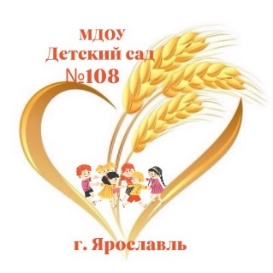 Группа № 9комбинированная группа 5-6 лет13 занятий в неделю (по 25 мин)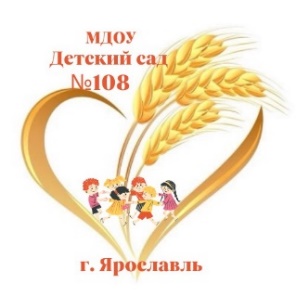 РАСПИСАНИЕ ЗАНЯТИЙ на 2023-2024 уч.годГруппа № 10		комбинированная группа 6-7 лет14+1 дополнительное занятие в неделю (по 30 мин)РАСПИСАНИЕ ЗАНЯТИЙ на 2023-2024 уч.годГруппа № 8		комбинированная группа 6-7 лет14+1 дополнительное занятие в неделю (по 30 мин)ПонедельникВторникСредаЧетвергПятницаПознавательное развитие (ФЦКМ)9.00 – 9.10Развитие речи9.00 – 9.10Познавательное развитиеФЭМП8.50-9.00 1 подг9.00-9.10-2 подгрРазвитие речи9.00 – 9.10Музыка (группа)9.25-9.35Физкультура (группа)15.25-15.35Художественноетворчество (рисование)15.25-15.35Музыка15.10-15.20(группа)Физкультура (группа)15.25-15.35Художественноетворчество (лепка\аппликация)15.25-15.352 занятия2 занятия2 занятия2 занятия2 занятияИтого: 10 занятий в неделю Итого: 10 занятий в неделю Итого: 10 занятий в неделю Итого: 10 занятий в неделю Итого: 10 занятий в неделю ПонедельникВторникСредаЧетвергПятницаПознавательное развитие (ФЦКМ)9.00 – 9.10Развитие речи9.00 – 9.10Познавательное развитиеФЭМП8.50-9.00 1 подг9.00-9.10-2 подгрРазвитие речи9.00 – 9.10Музыка (группа муз. руководитель)9.10-9.20Физкультура (группа)15.25-15.35Художественноетворчество (рисование)15.25-15.35Музыка (группа муз. Руководитель)15.25-15-35Физкультура (группа)15.25-15.35Художественноетворчество (лепка\аппликация)15.25-15.35Итого: 10 занятий в неделюИтого: 10 занятий в неделюИтого: 10 занятий в неделюИтого: 10 занятий в неделюИтого: 10 занятий в неделюПонедельникВторникСредаЧетвергПятницаПознавательное развитие (ФЦКМ)8.50 – 9.05  Музыка (муз  руководитель) 9.15-9.30Познавательное развитие(ФЭМП) 9.00 – 9.15  I под.9.25 - 9.40 II подФизкультура( ф зал) воспитатель 15.35-15.50Развитие речи воспитатель\учитель-логопед  9.00 -9.15  Музыка (муз руководитель)15. 40-15.25Художественное творчество (рисование) воспитатели9.00 – 9.15  I подгр9.25 - 9.40 II подгр Физкультура на улицевоспитатель11.35- 11.50Развитие речи учитель-логопед 15.10-15.25Художественноетворчество –лепка/ аппликация9.00 – 9.15  I под.9.25 - 9.40 II подФизкультура( ф зал) воспитатель15.35-15.502 занятия2 занятия 2 занятия2 занятия2 занятияИтого:10 занятийИтого:10 занятийИтого:10 занятийИтого:10 занятийИтого:10 занятийПонедельникВторникСредаЧетвергПятницаМузыка (муз руководитель)8.50-9.05Познавательное развитие (ФЦКМ)9.15-9.30Познавательное развитие (ФЭМП)воспитатель9.00 - 9.15    I под.9.20 - 9.35  II подФизкультура(ф.зал) воспитатель15.10-15.25Развитие речи9.15-9.30Физкультура на улицевоспитатель11.35- 11.50Художественноетворчество (рисование)воспитатель9.00 - 9.15    I под.9.25 - 9.40   II под.Физкультура(ф.зал) воспитатель15.10-15.25Музыка (муз руководитель)8.50-9.05Художественноетворчество –лепка/ аппликация9.00-9.15  I под.9.25-9.40  II под2 занятия2 занятия 2 занятия2 занятия2 занятияИтого:10 занятийИтого:10 занятийИтого:10 занятийИтого:10 занятийИтого:10 занятийПонедельникВторникСредаЧетвергПятницаФизкультура(инструктор по физкультуре) 9.20-9.40Познавательное развитие (ФЦКМ) \развитие речи учитель-логопед9.50-10.10Познавательное развитие (ФЭМП (воспитатель))\ Художественное творчество ИЗО( преподаватель ИЗО 8.50-9.10    I под.9.20-9.40  II под Музыка (муз руководитель)11.30-11.50Физкультура(инструктор по физкультуре) 9.00-9.20Развитие речи (воспитатель)\ Учитель-логопед9.30-9.50Музыка (муз.руководитель)15.15-15.35Художественное творчество лепка/аппликация8.50-9.10 I под9.20-9.40 II подФизкультура на улице (воспитатель)11.40-12.002 занятия3 занятия 2 занятия 1 занятие2 занятияИтого:10 занятийИтого:10 занятийИтого:10 занятийИтого:10 занятийИтого:10 занятийПонедельникВторникСредаЧетвергПятницаФизкультура(инструктор по физкультуре) 8.50-9.10Познавательное развитие (ФЦКМ) \Развитие речи учитель-логопед9.20-9.40Художественное творчество лепка/аппликация8.50-9.10 I под9.20-9.40 II подМузыка  (муз руководитель)15.40-16.00Развитие речи (воспитатель)Развитие речи учитель-логопед9.00-9.20Физкультура(инструктор по физкультуре) 9.30-9.50Познавательное развитие (ФЭМП)  воспитатель\ Художественное творчество ИЗО(  преподаватель ИЗО 8.50 – 9.10   I под.9.20 – 9.40 II под Физкультура на улице воспитатель11.40-12.00Музыка (муз руководитель)9.15-9.352 занятия2 занятия 2 занятия 3 занятия1 занятиеИтого:10 занятийИтого:10 занятийИтого:10 занятийИтого:10 занятийИтого:10 занятийПонедельникВторникСредаЧетвергПятницаПознавательное развитие (ФЦКМ) воспитатель\развитие речи учитель-логопед8.50-9.10Физкультура(инструктор по физкультуре) 11.30-11.50Художественное творчество лепка/аппликация8.50-9.10 I под9.20-9.40 II подМузыка  (муз. руководитель)15.10-15.30Познавательное развитие (ФЭМП)воспитатель\ Художественное творчество ИЗО(  преподаватель ИЗО8.50 – 9.10   I под.9.20 – 9.40 II под Физкультура на улице воспитатель 11.40-12.00Развитие речи воспитатель\Развитие речи учитель-логопед9.00-9.20Музыка (музыкальный руководитель)11.30-11.50Физкультура (инструктор по физкультуре)9.25-9.452 занятия2 занятия 2 занятия 2 занятия1  занятиеИтого:10 занятийИтого:10 занятийИтого:10 занятийИтого:10 занятийИтого:10 занятийПонедельникВторникСредаЧетвергПятницаПознавательное развитие (ФЦКМ)воспитатель \развитие речи учитель-логопед9.20 – 9.45Музыка (музыкальный руководитель)9.55-10.20Формирование культуры безопасности (ОБЖ) воспитатель9.00-9.25Физкультура (инструктор по физкультуре)11.30-11.55Художественное творчество ИЗО( преподавательИЗО15.10-15.35 1подгр15.45-16.10 2 подгрРазвитие речи (воспитатель)\Развитие речи учитель-логопед9.25-9.50Музыка (музыкальный руководитель10.00-10.25Художественное творчество лепка/аппликация15:10-15:35   I под15.40-16.05   II подРечевое развитиеРазвитие речи, основы грамотности учитель-логопед\воспитатель8.50-9.15Физкультура на улице воспитатель11.45-12.10Художественное творчество ИЗО(  преподавательИЗО15.10-15.35 1подгр15.45-16.10 2 подгрФизкультура (инструктор по физкультуре)8.50-9.15ФЭМП(воспитатель)9.25-9.50 1 подгр9.55-10.20 2 подгр2 занятия3 занятия 3 занятия 3 занятия2 занятияИтого:13 занятийИтого:13 занятийИтого:13 занятийИтого:13 занятийИтого:13 занятийПонедельникВторникСредаЧетвергПятницаХудожественное творчество ИЗО(  преподавательИЗО8.50-9.15 1 подгр9.25-9.50 2 подгрПознавательное развитие (ФЦКМ)воспитатель \развитие речи учитель-логопед10.00-10.25Физкультура на улице воспитиатель11.35-12.00Развитие речи, основы грамотности учитель-логопед\воспитатель8.50-9.15Музыка (музыкальный руководитель))11.55-12.00Художественное творчество ИЗО( преподавательИЗО \ФЭМП(воспитатель)8.50-9.15 1 подгр9.25-9.50 2 подгрФизкультура ( инструктор по физкультуре)10.00-10.25Развитие речи(воспитатель)\ Развитие речи учитель-логопед 9.25-9.50Музыка (музыкальный руководитель)12.00-12.25Формирование культуры безопасности (ОБЖ) воспитатель  9.00-9.25Физкультура (инструктор по физкультуре)9.55-10.20Художественное творчестволепка/ аппликация15.10-15.35 1подгр15.45-16.10 II подгр 3 занятия2 занятия 3 занятия 2 занятия3 занятияИтого:13 занятийИтого:13 занятийИтого:13 занятийИтого:13 занятийИтого:13 занятийПонедельникВторникСредаЧетвергПятницаПознавательное развитие (ФЦКМ)воспитатель \развитие речи учитель-логопед8.50-9.15Физкультура на улице воспитиатель10.25-10.50Художественное творчество ИЗО(  преподавательИЗО11.25-11.50 1 подгр12.00-12.25 2 подгрРазвитие речи, основы грамотности учитель-логопед\воспитатель9.25-9.45Физкультура ( инструктор по физкультуре)9.55-10.20Развитие речи(воспитатель)\ Развитие речи учитель-логопед 8.50-9.15Музыка (музыкальный руководитель))9.30-9.55Художественное творчество ИЗО(  преподавательИЗО11.25-11.50 1 подгр12.00-12.25 2 подгрФизкультура (инструктор по физкультуре)8.50-9.20ФЭМП воспитатель9.30-9.55 1 подгр10.00-10.25 – 2 подгрФормирование культуры безопасности (ОБЖ) воспитатель  9.00-9.25Музыка (музыкальный руководитель)9.50-10.15Художественное творчестволепка/ аппликация15.10-15.35 1подгр15.45-16.10 II подгр 3 занятия2 занятия 3 занятия 2 занятия3 занятияИтого:13 занятийИтого:13 занятийИтого:13 занятийИтого:13 занятийИтого:13 занятийПонедельникВторникСредаЧетвергПятницаПознавательное развитие (ФЦКМ)воспитатель \развитие речи учитель-логопед9.40-10.10Музыка (муз руководитель)10.25-10.55Художественное творчество ИЗОпреподаватель ИЗО15.10-15.35 1 подгр15.45-16.10 2 подгрФизкультура (инструктор по физкультуре)8.50-9.20Формирование культуры безопасности (ОБЖ) воспитатель 9.30-10.00Речевое развитиеРазвитие речи, основы грамотности учитель-логопед\воспитатель10.15-10.45ФЭМП воспитатель\занятие с психологом9.50-10.20   1 подгр10.25-10.55 2 подгрФизкультура на улице воспитатель11.50-12.20Художественное творчество ИЗО15:10-15:35   I под15.45-16.10   II подФизкультура (физ зал)9.35-10.05Развитие речи воспитатель\Развитие учитель-логопед10.25-10.55Художественное творчество лепка/аппликация15:15-15:45   I под15.50-16.20   II подФЭМПвоспитатель8.50-9.20 -1 подгр9.30-10.00- 2 подгрМузыка (муз зал)11.50-12.203 занятия3 занятия 4 занятия 3 занятия2 занятияИтого:15 занятийИтого:15 занятийИтого:15 занятийИтого:15 занятийИтого:15 занятийПонедельникВторникСредаЧетвергПятницаПознавательное развитие (ФЦКМ)воспитатель \развитие речи учитель-логопед9.00-9.30Художественное творчество ИЗОпреподаватель ИЗО\ФЭМП воспитатель9.50-10.20 1 подгр10.25-10.55 2 подгрФизкультура на улице воспитатель11.50-12.20Речевое развитиеРазвитие речи, основы грамотности учитель-логопед\воспитатель9.00-9.30 – 1 подгр9.40-10.10- 2 подгрФизкультура (инструктор по физкультуре)10.25-10.55Музыка (муз руководитель)8.50-9.20Художественное творчество ИЗОпреподаватель ИЗО\ФЭМП воспитатель9.50-10.20 1 подгр10.25-10.55 2 подгрРазвитие речи воспитатель\Развитие учитель-логопед9.00-9.30 – 1 подгр9.40-10.10- 2 подгрФизкультураинструктор по физкультуре10.20-10.50Формирование культуры безопасности (ОБЖ) воспитатель 15.10-15.40Художественное творчество лепка/аппликациязанятие с психологом8.50-9.20   1 подгр19.30-10.00 2 подгрМузыка муз руководитель10.20-10.504 занятия2 занятия 3занятия 3 занятия3 занятияИтого:15 занятийИтого:15 занятийИтого:15 занятийИтого:15 занятийИтого:15 занятий